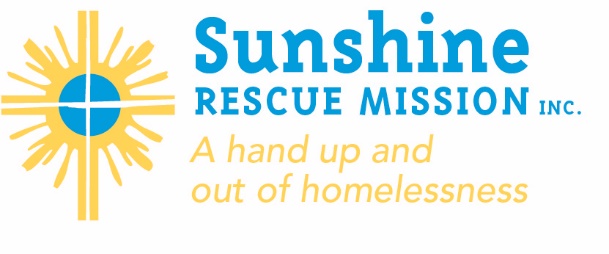 Mission Director Job DescriptionPosition Title:   	The Mission DirectorReports to:        	SRM Executive DirectorStarting Salary: 	$35,000-$42,000Status:		  	Full-timeFLSA Status:	  	ExemptBenefits:	  	Health Insurance, Simple Retirement Plan, Paid Vacation, Sick & HolidayESSENTIAL DUTIES AND RESPONSIBILITIES  Generally Requires 15% Community Interaction and Fundraising, 25% Administration and 60% implementation of The Missions Programs Answers to SRM’s Executive Director as a member of SRM’s Leadership Team, successfully collaborating for the betterment of SRM. Manages the operation of The Mission, it’s staff, programs, processes and goals and overall visionDevelops Christian Disciples through teaching, preaching, mentoring and interaction with residents and staffAdheres to The Missions portion of SRM’s Annual Operating Budget, seeking appropriate approval for expenditures and accurately reporting needs and costsCollaborates with SRM’s Executive Director to create new initiatives, programs and policies that strengthen and improve The Missions overall objectives including the New Life Foundations Program and Homeless Ministries.Seek appropriate approval for changes in fundamental policies and practices prior to implementationBuilds and maintains an atmosphere of unity and teamwork with staff, volunteers, residents, and neighbors.Meet with churches, businesses and corporations, businesses to develop partnerships for expansion of The Mission programs and/or donor cultivation.Solicit public and private speaking engagements to further the work of The Mission and SRM. Insures that the ministry at The Mission is built upon a safe healing culture of grace, truth, compassion, and love, operating with a teaching environment based on healthy relationships between staff and guests, with a grace based model.  SUPERVISORY RESPONSIBILITIESSupervise Mission Coordinators and members of The Mission leadership Mediate conflicts between staff and guest residents with support from or referral to the Executive Director when neededEDUCATION AND/OR EXPERIENCE Bachelor’s degree in a related field or equivalent years of job experience.  General or advanced knowledge in the fields of counseling, social work and/or pastoral careExperience working with addictions, mental illness, and individuals experiencing homelessness for any reason.Experience in administration, program or business managementExperience in employee management and supervisionPrefer experience working alongside and/or in support of the homeless or socially, financially disadvantaged individualsREQUIRED KNOWLEDGE, SKILLS, ABILITIES Able to connect Christ to the everyday world we live in with integrity, love and grace. Able to oversee and manage The Missions finances, people and programs Organized self-starter with decision making and problem solving abilitiesExcellent Interpersonal Relationship SkillsAbility to collaborate with Christian Churches whether denominational or non-denominational.  Gifted in public speaking, teaching and interpersonal relationship skills; organization and leadership skills Able to find compassion for the “least of these” no matter their station in life or past experiencesAbove all must be personal, flexible and a Born again Christian.SPIRITUAL AND PHYSICAL REQUIREMENTSEmployees of Sunshine Rescue Mission choose to participate in our Grace Based environment:By role modeling Christ-like attributes and values through personal actions, words, and attitudes.Maintain a safe, transparent and healing environment that is based on Grace, Truth and Love, and encourages trust and authenticity without fear.Embracing the accountability process that leads to self-evaluation personally and for guest and students outlined in the intake packets.Teaching and mentoring students and guests in every opportunity by using biblical precepts.Building healthy and compassionate relationships while establishing healthy and safe boundaries.Maintaining a personal lifestyle of integrity, honesty and responsibility.Praying with guests/residents, students and staff.Agreeing in principle and practice with the Statement of Vision, Mission and Values of Sunshine Rescue Mission, Inc.This is a physically active, demanding position that often requires working long hours and some weekends.  Sunshine Rescue Mission, Inc. is an equal opportunity employer.  Reasonable accommodations may be made to enable individuals with disabilities to perform the essential functions of this position.For further questions visit our website at www.srm-hc.org.  Feel free to contact our Executive Director at 928-774-3512 or kknapp@srm-hc.org.Return Application and/or Resume to:SRM Executive DirectorSunshine Rescue Mission, Inc. PO Box 426, Flagstaff, AZ  86001or email to kknapp@srm-hc.org